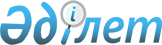 О внесении изменений и дополнения в решение Махамбетского районного маслихата от 26 декабря 2014 года № 246 "О районном бюджете на 2015-2017 годы"
					
			Утративший силу
			
			
		
					Решение Махамбетского районного маслихата Атырауской области от 18 сентября 2015 года № 315. Зарегистрировано Департаментом юстиции Атырауской области 05 октября 2015 года № 3307. Утратило силу решением Махамбетского районного маслихата Атырауской области от 13 января 2016 года № 358      Сноска. Утратило силу решением Махамбетского районного маслихата Атырауской области от 13.01.2016 № 358 (вводится в действие со дня принятия).

      Примечание РЦПИ.

      В тексте документа сохранена пунктуация и орфография оригинала.

      В соответствии со статьей 109 Бюджетного кодекса Республики Казахстан от 4 декабря 2008 года, статьей 6 Закона Республики Казахстан от 23 января 2001 года "О местном государственном управлении и самоуправлении в Республике Казахстан", Махамбетский районный маслихат РЕШИЛ:

      1. Внести в решение районного маслихата от 26 декабря 2014 года № 246 "О районном бюджете на 2015-2017 годы" (зарегистрировано в реестре государственной регистрации нормативных правовых актов за № 3079, опубликовано 29 января 2015 года в районной газете "Жайык шугыласы") следующие изменения и дополнение:

      1) в пункте 1:

      в подпункте 1):

      цифры "4 858 540" заменить цифрами "5 405 738";

      цифры "1 587 890" заменить цифрами "1 967 257";

      цифры "3 223 902" заменить цифрами "3 391 733";

      в подпункте 2):

      цифры "4 897 775" заменить цифрами "5 444 973";

      в подпункте 3):

      в строке "чистое бюджетное кредитование" цифры "14 865" заменить цифрами "13 939";

      в строке "погашение бюджетных кредитов" цифру "0" заменить цифрами "926";

      в подпункте 5):

      цифры "-54 100" заменить цифрами "-53 174";

      в подпункте 6):

      цифры "54 100" заменить цифрами "53 174";

      в строке "погашение займов" цифру "0" заменить цифрами "926";

      в пункте 2:

      в первом абзаце цифры "2 539 796" заменить цифрами "2 707 627";

      в двадцать третьем абзаце "103 098" заменить цифрами "98 898";

      в двадцать пятом абзаце цифры "187 000" заменить цифрами "363 036".

      дополнить абзацем следующего содержания:

      "85 537 тысяч тенге- на капитальный ремонт объектов образования".

      в пункте 5:

      цифры "21 326" заменить цифрами "3 500".

      2. Приложения 1 и 4 указанного решения изложить в новой редакции согласно приложениям 1 и 2 к настоящему решению.

      3. Контроль за исполнением настоящего решения возложить на председателя постоянной комиссии районного маслихата по вопросам соблюдения законодательства, экономики и бюджета (Ш. Торбаева).

      4. Настоящее решение вводится в действие с 1 января 2015 года.

 Бюджет района на 2015год Размер финансирования бюджетных программ аппаратов акимов сельских округов      (тыс.тенге)

      

      Продолжение таблицы


					© 2012. РГП на ПХВ «Институт законодательства и правовой информации Республики Казахстан» Министерства юстиции Республики Казахстан
				Председатель очередной

35-сессии районного маслихата

А. Ескариев

Секретарь районного маслихата

А. Курманбаев

Приложение 1 к решению № 315 очередной 35 сессии Махамбетского районного маслихата от 18 сентября 2015 годаПриложение 1 к решению № 246 очередной 29-сессии Махамбетского районного маслихата от 26 декабря 2014 годаКатегория

Категория

Категория

Категория

Категория

Сумма тыс.тенге

Класс

Класс

Класс

Класс

Сумма тыс.тенге

Подкласс

Подкласс

Подкласс

Сумма тыс.тенге

Наименование

І. Доходы

5405738

1

Налоговые поступления

1967257

01

Подоходный налог

472270

2

2

Индивидуальный подоходный налог

472270

03

Социальный налог

195615

1

1

Социальный налог

195615

04

Hалоги на собственность

1282243

1

1

Hалоги на имущество

1228748

3

3

Земельный налог

16571

4

4

Hалог на транспортные средства

36579

5

5

Единый земельный налог

345

05

Внутренние налоги на товары, работы и услуги

14049

2

2

Акцизы

1714

3

3

Поступления за использование природных и других ресурсов

2001

4

4

Сборы за ведение предпринимательской и профессиональной деятельности

10216

5

5

Налог на игорный бизнес

118

08

Обязательные платежи, взимаемые за совершение юридически значимых действий и (или) выдачу документов уполномоченными на то государственными органами или должностными лицами

3080

1

1

Государственная пошлина

3080

2

Неналоговые поступления

6710

01

Доходы от государственной собственности

3634

5

5

Доходы от аренды имущества, находящегося в государственной собственности

3634

9

9

Прочие доходы от государственной собственности

02

Поступления от реализации товаров (работ, услуг) государственными учреждениями, финансируемыми из государственного бюджета

33

1

1

Поступления от реализации товаров (работ, услуг) государственными учреждениями, финансируемыми из государственного бюджета

33

04

Штрафы, пени, санкции, взыскания, налагаемые государственными учреждениями, финансируемыми из государственного бюджета, а также содержащимися и финансируемыми из бюджета (сметы расходов) Национального Банка Республики Казахстан

988

1

1

Штрафы, пени, санкции, взыскания, налагаемые государственными учреждениями, финансируемыми из государственного бюджета, а также содержащимися и финансируемыми из бюджета (сметы расходов) Национального Банка Республики Казахстан, за исключением поступлений от организаций нефтяного сектора

988

06

Прочие неналоговые поступления

2055

1

1

Прочие неналоговые поступления

2055

3

Поступления от продажи основного капитала

40038

01

Продажа государственного имущества, закрепленного за государственными учреждениями

2494

1

1

Продажа государственного имущества, закрепленного за государственными учреждениями

2494

03

Продажа земли и нематериальных активов

37544

1

1

Продажа земли

37544

4

Поступления трансфертов

3391733

02

Трансферты из вышестоящих органов государственного управления

3391733

2

2

Трансферты из областного бюджета

3391733

Функциональная группа

Функциональная группа

Функциональная группа

Функциональная группа

Функциональная группа

Сумма тыс.тенге

Администратор

Администратор

Администратор

Администратор

Сумма тыс.тенге

Программа

Программа

Программа

Сумма тыс.тенге

Наименование

Наименование

II. Затраты

II. Затраты

5444973

01

Государственные услуги общего характера

Государственные услуги общего характера

276914

112

Аппарат маслихата района (города областного значения)

Аппарат маслихата района (города областного значения)

14121

001

Услуги по обеспечению деятельности маслихата района (города областного значения)

Услуги по обеспечению деятельности маслихата района (города областного значения)

14121

003

Капитальные расходы государственного органа

Капитальные расходы государственного органа

122

Аппарат акима района (города областного значения)

Аппарат акима района (города областного значения)

56304

001

Услуги по обеспечению деятельности акима района (города областного значения)

Услуги по обеспечению деятельности акима района (города областного значения)

55338

003

Капитальные расходы государственного органа

Капитальные расходы государственного органа

966

123

Аппарат акима района в городе, города районного значения, поселка, села, сельского округа

Аппарат акима района в городе, города районного значения, поселка, села, сельского округа

152406

001

Услуги по обеспечению деятельности акима района в городе, города районного значения, поселка, села, сельского округа

Услуги по обеспечению деятельности акима района в городе, города районного значения, поселка, села, сельского округа

141529

022

Капитальные расходы государственного органа

Капитальные расходы государственного органа

1641

032

Капитальные расходы подведомственных государственных учреждений и организаций

Капитальные расходы подведомственных государственных учреждений и организаций

9236

459

Отдел экономики и финансов района (города областного значения)

Отдел экономики и финансов района (города областного значения)

1617

003

Проведение оценки имущества в целях налогообложения

Проведение оценки имущества в целях налогообложения

751

010

Приватизация, управление коммунальным имуществом, постприватизационная деятельность и регулирование споров, связанных с этим 

Приватизация, управление коммунальным имуществом, постприватизационная деятельность и регулирование споров, связанных с этим 

866

028

Приобретение имущества в коммунальную собственность

Приобретение имущества в коммунальную собственность

458

Отдел жилищно-коммунального хозяйства, пассажирского транспорта и автомобильных дорог района (города областного значения)

Отдел жилищно-коммунального хозяйства, пассажирского транспорта и автомобильных дорог района (города областного значения)

10141

001

Услуги по реализации государственной политики на местном уровне в области жилищно-коммунального хозяйства, пассажирского транспорта и автомобильных дорог

Услуги по реализации государственной политики на местном уровне в области жилищно-коммунального хозяйства, пассажирского транспорта и автомобильных дорог

9951

013

Капитальные расходы государственного органа

Капитальные расходы государственного органа

190

459

Отдел экономики и финансов района (города областного значения)

Отдел экономики и финансов района (города областного значения)

24754

001

Услуги по реализации государственной политики в области формирования и развития экономической политики, государственного планирования, исполнения бюджета и управления коммунальной собственностью района (города областного значения)

Услуги по реализации государственной политики в области формирования и развития экономической политики, государственного планирования, исполнения бюджета и управления коммунальной собственностью района (города областного значения)

23868

002

Создание информационных систем

Создание информационных систем

015

Капитальные расходы государственного органа

Капитальные расходы государственного органа

886

471

Отдел образования, физической культуры и спорта района (города областного значения)

Отдел образования, физической культуры и спорта района (города областного значения)

14643

001

Услуги по обеспечению деятельности отдела образования, физической культуры и спорта

Услуги по обеспечению деятельности отдела образования, физической культуры и спорта

14643

018

Капитальные расходы государственного органа

Капитальные расходы государственного органа

472

Отдел строительства, архитектуры и градостроительства района (города областного значения)

Отдел строительства, архитектуры и градостроительства района (города областного значения)

2928

040

Развитие объектов государственных органов

Развитие объектов государственных органов

2928

02

Оборона

Оборона

5716

122

Аппарат акима района (города областного значения)

Аппарат акима района (города областного значения)

5716

005

Мероприятия в рамках исполнения всеобщей воинской обязанности

Мероприятия в рамках исполнения всеобщей воинской обязанности

5716

122

Аппарат акима района (города областного значения)

Аппарат акима района (города областного значения)

006

Предупреждение и ликвидация чрезвычайных ситуаций масштаба района (города областного значения)

Предупреждение и ликвидация чрезвычайных ситуаций масштаба района (города областного значения)

03

Общественный порядок, безопасность, правовая, судебная, уголовно-исполнительная деятельность

Общественный порядок, безопасность, правовая, судебная, уголовно-исполнительная деятельность

1455

458

Отдел жилищно-коммунального хозяйства, пассажирского транспорта и автомобильных дорог района (города областного значения)

Отдел жилищно-коммунального хозяйства, пассажирского транспорта и автомобильных дорог района (города областного значения)

1455

021

Обеспечение безопасности дорожного движения в населенных пунктах

Обеспечение безопасности дорожного движения в населенных пунктах

1455

04

Образование

Образование

2141822

123

Аппарат акима района в городе, города районного значения, поселка, села, сельского округа

Аппарат акима района в городе, города районного значения, поселка, села, сельского округа

490190

004

Обеспечение деятельности организаций дошкольного воспитания и обучения

Обеспечение деятельности организаций дошкольного воспитания и обучения

322242

041

Реализация государственного образовательного заказа в дошкольных организациях образования

Реализация государственного образовательного заказа в дошкольных организациях образования

167948

471

Отдел образования, физической культуры и спорта района (города областного значения)

Отдел образования, физической культуры и спорта района (города областного значения)

31057

040

Реализация государственного образовательного заказа в дошкольных организациях образования

Реализация государственного образовательного заказа в дошкольных организациях образования

31057

123

Аппарат акима района в городе, города районного значения, поселка, села, сельского округа

Аппарат акима района в городе, города районного значения, поселка, села, сельского округа

005

Организация бесплатного подвоза учащихся до школы и обратно в сельской местности

Организация бесплатного подвоза учащихся до школы и обратно в сельской местности

471

Отдел образования, физической культуры и спорта района (города областного значения)

Отдел образования, физической культуры и спорта района (города областного значения)

1620575

004

Общеобразовательное обучение

Общеобразовательное обучение

1425733

005

Дополнительное образование для детей и юношества

Дополнительное образование для детей и юношества

45270

008

Информатизация системы образования в государственных учреждениях образования района (города областного значения)

Информатизация системы образования в государственных учреждениях образования района (города областного значения)

1954

009

Приобретение и доставка учебников, учебно-методических комплексов для государственных учреждений образования района (города областного значения)

Приобретение и доставка учебников, учебно-методических комплексов для государственных учреждений образования района (города областного значения)

34324

010

Проведение школьных олимпиад, внешкольных мероприятий и конкурсов районного (городского) масштаба

Проведение школьных олимпиад, внешкольных мероприятий и конкурсов районного (городского) масштаба

1151

020

Ежемесячная выплата денежных средств опекунам (попечителям) на содержание ребенка-сироты (детей-сирот), и ребенка (детей), оставшегося без попечения родителей

Ежемесячная выплата денежных средств опекунам (попечителям) на содержание ребенка-сироты (детей-сирот), и ребенка (детей), оставшегося без попечения родителей

9500

027

Выплата единовременных денежных средств казахстанским гражданам, усыновившим (удочерившим) ребенка (детей)-сироту и ребенка (детей), оставшегося без попечения родителей

Выплата единовременных денежных средств казахстанским гражданам, усыновившим (удочерившим) ребенка (детей)-сироту и ребенка (детей), оставшегося без попечения родителей

150

029

Обследование психического здоровья детей и подростков и оказание психолого-медико-педагогической консультативной помощи населению

Обследование психического здоровья детей и подростков и оказание психолого-медико-педагогической консультативной помощи населению

8728

067

Капитальные расходы подведомственных государственных учреждений и организаций

Капитальные расходы подведомственных государственных учреждений и организаций

93765

472

Отдел строительства, архитектуры и градостроительства района (города областного значения)

Отдел строительства, архитектуры и градостроительства района (города областного значения)

037

Строительство и реконструкция объектов образования

Строительство и реконструкция объектов образования

05

Здравоохранение

Здравоохранение

123

Аппарат акима района в городе, города районного значения, поселка, села, сельского округа

Аппарат акима района в городе, города районного значения, поселка, села, сельского округа

002

Организация в экстренных случаях доставки тяжелобольных людей до ближайшей организации здравоохранения, оказывающей врачебную помощь

Организация в экстренных случаях доставки тяжелобольных людей до ближайшей организации здравоохранения, оказывающей врачебную помощь

06

Социальная помощь и социальное обеспечение

Социальная помощь и социальное обеспечение

151714

471

Отдел образования, физической культуры и спорта района (города областного значения)

Отдел образования, физической культуры и спорта района (города областного значения)

940

030

Содержание ребенка (детей), переданного патронатным воспитателям

Содержание ребенка (детей), переданного патронатным воспитателям

940

123

Аппарат акима района в городе, города районного значения, поселка, села, сельского округа

Аппарат акима района в городе, города районного значения, поселка, села, сельского округа

22711

003

Оказание социальной помощи нуждающимся гражданам на дому

Оказание социальной помощи нуждающимся гражданам на дому

22711

451

Отдел занятости и социальных программ района (города областного значения)

Отдел занятости и социальных программ района (города областного значения)

125943

002

Программа занятости

Программа занятости

35725

004

Оказание социальной помощи на приобретение топлива специалистам здравоохранения, образования, социального обеспечения, культуры, спорта и ветеринарии в сельской местности в соответствии с законодательством Республики Казахстан

Оказание социальной помощи на приобретение топлива специалистам здравоохранения, образования, социального обеспечения, культуры, спорта и ветеринарии в сельской местности в соответствии с законодательством Республики Казахстан

6100

005

Государственная адресная социальная помощь

Государственная адресная социальная помощь

1323

006

Оказание жилищной помощи

Оказание жилищной помощи

300

007

Социальная помощь отдельным категориям нуждающихся граждан по решениям местных представительных органов

Социальная помощь отдельным категориям нуждающихся граждан по решениям местных представительных органов

21023

010

Материальное обеспечение детей-инвалидов, воспитывающихся и обучающихся на дому

Материальное обеспечение детей-инвалидов, воспитывающихся и обучающихся на дому

1356

016

Государственные пособия на детей до 18 лет

Государственные пособия на детей до 18 лет

15741

017

Обеспечение нуждающихся инвалидов обязательными гигиеническими средствами и предоставление услуг специалистами жестового языка, индивидуальными помощниками в соответствии с индивидуальной программой реабилитации инвалида

Обеспечение нуждающихся инвалидов обязательными гигиеническими средствами и предоставление услуг специалистами жестового языка, индивидуальными помощниками в соответствии с индивидуальной программой реабилитации инвалида

15253

023

Обеспечение деятельности центров занятости населения

Обеспечение деятельности центров занятости населения

052

Проведение мероприятий, посвященных семидесятилетию Победы в Великой Отечественной войне

Проведение мероприятий, посвященных семидесятилетию Победы в Великой Отечественной войне

8527

001

Услуги по реализации государственной политики на местном уровне в области обеспечения занятости и реализации социальных программ для населения

Услуги по реализации государственной политики на местном уровне в области обеспечения занятости и реализации социальных программ для населения

19432

011

Оплата услуг по зачислению, выплате и доставке пособий и других социальных выплат

Оплата услуг по зачислению, выплате и доставке пособий и других социальных выплат

863

021

Капитальные расходы государственного органа

Капитальные расходы государственного органа

300

458

Отдел жилищно-коммунального хозяйства, пассажирского транспорта и автомобильных дорог района (города областного значения)

Отдел жилищно-коммунального хозяйства, пассажирского транспорта и автомобильных дорог района (города областного значения)

2120

050

Реализация Плана мероприятий по обеспечению прав и улучшению качества жизни инвалидов

Реализация Плана мероприятий по обеспечению прав и улучшению качества жизни инвалидов

2120

07

Жилищно-коммунальное хозяйство

Жилищно-коммунальное хозяйство

1204170

123

Аппарат акима района в городе, города районного значения, поселка, села, сельского округа

Аппарат акима района в городе, города районного значения, поселка, села, сельского округа

4864

007

Организация сохранения государственного жилищного фонда города районного значения, поселка, села, сельского округа

Организация сохранения государственного жилищного фонда города районного значения, поселка, села, сельского округа

1070

027

Ремонт и благоустройство объектов в рамках развития городов и сельских населенных пунктов по Дорожной карте занятости 2020

Ремонт и благоустройство объектов в рамках развития городов и сельских населенных пунктов по Дорожной карте занятости 2020

3794

458

Отдел жилищно-коммунального хозяйства, пассажирского транспорта и автомобильных дорог района (города областного значения)

Отдел жилищно-коммунального хозяйства, пассажирского транспорта и автомобильных дорог района (города областного значения)

25200

004

Обеспечение жильем отдельных категорий граждан

Обеспечение жильем отдельных категорий граждан

25200

005

Снос аварийного и ветхого жилья

Снос аварийного и ветхого жилья

031

Изготовление технических паспортов на объекты кондоминиумов

Изготовление технических паспортов на объекты кондоминиумов

041

Ремонт и благоустройство объектов в рамках развития городов и сельских населенных пунктов по Дорожной карте занятости 2020

Ремонт и благоустройство объектов в рамках развития городов и сельских населенных пунктов по Дорожной карте занятости 2020

471

Отдел образования, физической культуры и спорта района (города областного значения)

Отдел образования, физической культуры и спорта района (города областного значения)

026

Ремонт объектов в рамках развития городов и сельских населенных пунктов по Дорожной карте занятости 2020

Ремонт объектов в рамках развития городов и сельских населенных пунктов по Дорожной карте занятости 2020

472

Отдел строительства, архитектуры и градостроительства района (города областного значения)

Отдел строительства, архитектуры и градостроительства района (города областного значения)

79700

003

Проектирование и (или) строительство, реконструкция жилья коммунального жилищного фонда

Проектирование и (или) строительство, реконструкция жилья коммунального жилищного фонда

600

004

Проектирование, развитие и (или) обустройство инженерно-коммуникационной инфраструктуры

Проектирование, развитие и (или) обустройство инженерно-коммуникационной инфраструктуры

79100

072

Строительство служебного жилища и развитие инженерно-коммуникационной инфраструктуры и строительство, дострйка общежитий для молодежи в рамках Дорожной карты занятости 2020

Строительство служебного жилища и развитие инженерно-коммуникационной инфраструктуры и строительство, дострйка общежитий для молодежи в рамках Дорожной карты занятости 2020

074

Развитие и/или сооружение недостающей инженерно-коммуникационной инфраструктуры в рамках второго направления Дорожной карты занятости 2020

Развитие и/или сооружение недостающей инженерно-коммуникационной инфраструктуры в рамках второго направления Дорожной карты занятости 2020

123

Организация сохранения государственного жилищного фонда города районного значения, поселка, села, сельского округа

Организация сохранения государственного жилищного фонда города районного значения, поселка, села, сельского округа

4070

014

Организация водоснабжения населенных пунктов

Организация водоснабжения населенных пунктов

4070

458

Отдел жилищно-коммунального хозяйства, пассажирского транспорта и автомобильных дорог района (города областного значения)

Отдел жилищно-коммунального хозяйства, пассажирского транспорта и автомобильных дорог района (города областного значения)

147416

012

Функционирование системы водоснабжения и водоотведения

Функционирование системы водоснабжения и водоотведения

138564

026

Организация эксплуатации тепловых сетей, находящихся в коммунальной собственности районов (городов областного значения)

Организация эксплуатации тепловых сетей, находящихся в коммунальной собственности районов (городов областного значения)

8852

027

Организация эксплуатации сетей газификации, находящихся в коммунальной собственности районов (городов областного значения)

Организация эксплуатации сетей газификации, находящихся в коммунальной собственности районов (городов областного значения)

028

Развитие коммунального хозяйства

Развитие коммунального хозяйства

029

Развитие системы водоснабжения и водоотведения

Развитие системы водоснабжения и водоотведения

472

Отдел строительства, архитектуры и градостроительства района (города областного значения)

Отдел строительства, архитектуры и градостроительства района (города областного значения)

798035

005

Развитие коммунального хозяйства

Развитие коммунального хозяйства

006

Развитие системы водоснабжения и водоотведения

Развитие системы водоснабжения и водоотведения

40400

058

Развитие системы водоснабжения и водоотведения в сельских населенных пунктах

Развитие системы водоснабжения и водоотведения в сельских населенных пунктах

757635

123

Аппарат акима района в городе, города районного значения, поселка, села, сельского округа

Аппарат акима района в городе, города районного значения, поселка, села, сельского округа

88114

008

Освещение улиц населенных пунктов

Освещение улиц населенных пунктов

23149

009

Обеспечение санитарии населенных пунктов

Обеспечение санитарии населенных пунктов

41648

010

Содержание мест захоронений и погребение безродных

Содержание мест захоронений и погребение безродных

011

Благоустройство и озеленение населенных пунктов

Благоустройство и озеленение населенных пунктов

23317

472

Отдел строительства, архитектуры и градостроительства района (города областного значения)

Отдел строительства, архитектуры и градостроительства района (города областного значения)

56771

007

Развитие благоустройства городов и населенных пунктов 

Развитие благоустройства городов и населенных пунктов 

56771

08

Культура, спорт, туризм и информационное пространство

Культура, спорт, туризм и информационное пространство

185341

123

Аппарат акима района в городе, города районного значения, поселка, села, сельского округа

Аппарат акима района в городе, города районного значения, поселка, села, сельского округа

83152

006

Поддержка культурно-досуговой работы на местном уровне

Поддержка культурно-досуговой работы на местном уровне

83152

472

Отдел строительства, архитектуры и градостроительства района (города областного значения)

Отдел строительства, архитектуры и градостроительства района (города областного значения)

011

Развитие объектов культуры

Развитие объектов культуры

478

Отдел внутренней политики, культуры и развития языков района (города областного значения)

Отдел внутренней политики, культуры и развития языков района (города областного значения)

7233

009

Поддержка культурно-досуговой работы

Поддержка культурно-досуговой работы

7233

011

Обеспечение сохранности историко-культурного наследия и доступа к ним

Обеспечение сохранности историко-культурного наследия и доступа к ним

123

Аппарат акима района в городе, города районного значения, поселка, села, сельского округа

Аппарат акима района в городе, города районного значения, поселка, села, сельского округа

028

Реализация физкультурно-оздоровительных и спортивных мероприятий на местном уровне

Реализация физкультурно-оздоровительных и спортивных мероприятий на местном уровне

471

Отдел образования, физической культуры и спорта района (города областного значения)

Отдел образования, физической культуры и спорта района (города областного значения)

7465

013

Развитие массового спорта и национальных видов спорта

Развитие массового спорта и национальных видов спорта

5000

014

Проведение спортивных соревнований на районном (города областного значения) уровне

Проведение спортивных соревнований на районном (города областного значения) уровне

770

015

Подготовка и участие членов сборных команд района (города областного значения) по различным видам спорта на областных спортивных соревнованиях

Подготовка и участие членов сборных команд района (города областного значения) по различным видам спорта на областных спортивных соревнованиях

1695

472

Отдел строительства, архитектуры и градостроительства района (города областного значения)

Отдел строительства, архитектуры и градостроительства района (города областного значения)

008

Развитие объектов спорта

Развитие объектов спорта

478

Отдел внутренней политики, культуры и развития языков района (города областного значения)

Отдел внутренней политики, культуры и развития языков района (города областного значения)

36716

005

Услуги по проведению государственной информационной политики

Услуги по проведению государственной информационной политики

2296

007

Функционирование районных (городских) библиотек

Функционирование районных (городских) библиотек

34420

008

Развитие государственного языка и других языков народа Казахстана

Развитие государственного языка и других языков народа Казахстана

478

Отдел внутренней политики, культуры и развития языков района (города областного значения)

Отдел внутренней политики, культуры и развития языков района (города областного значения)

50775

001

Услуги по реализации государственной политики на местном уровне в области информации, укрепления государственности и формирования социального оптимизма граждан, развития языков и культуры

Услуги по реализации государственной политики на местном уровне в области информации, укрепления государственности и формирования социального оптимизма граждан, развития языков и культуры

12439

003

Капитальные расходы государственного органа

Капитальные расходы государственного органа

004

Реализация мероприятий в сфере молодежной политики

Реализация мероприятий в сфере молодежной политики

8032

032

Капитальные расходы подведомственных государственных учреждений и организаций

Капитальные расходы подведомственных государственных учреждений и организаций

30304

09

Топливно-энергетический комплекс и недропользование

Топливно-энергетический комплекс и недропользование

472

Отдел строительства, архитектуры и градостроительства района (города областного значения)

Отдел строительства, архитектуры и градостроительства района (города областного значения)

009

Развитие теплоэнергетической системы

Развитие теплоэнергетической системы

10

Сельское, водное, лесное, рыбное хозяйство, особо охраняемые природные территории, охрана окружающей среды и животного мира, земельные отношения

Сельское, водное, лесное, рыбное хозяйство, особо охраняемые природные территории, охрана окружающей среды и животного мира, земельные отношения

69191

459

Отдел экономики и финансов района (города областного значения)

Отдел экономики и финансов района (города областного значения)

5591

099

Реализация мер по оказанию социальной поддержки специалистов 

Реализация мер по оказанию социальной поддержки специалистов 

5591

472

Отдел строительства, архитектуры и градостроительства района (города областного значения)

Отдел строительства, архитектуры и градостроительства района (города областного значения)

010

Развитие объектов сельского хозяйства

Развитие объектов сельского хозяйства

473

Отдел ветеринарии района (города областного значения)

Отдел ветеринарии района (города областного значения)

21750

001

Услуги по реализации государственной политики на местном уровне в сфере ветеринарии

Услуги по реализации государственной политики на местном уровне в сфере ветеринарии

15884

003

Капитальные расходы государственного органа

Капитальные расходы государственного органа

180

005

Обеспечение функционирования скотомогильников (биотермических ям)

Обеспечение функционирования скотомогильников (биотермических ям)

006

Организация санитарного убоя больных животных

Организация санитарного убоя больных животных

007

Организация отлова и уничтожения бродячих собак и кошек

Организация отлова и уничтожения бродячих собак и кошек

736

008

Возмещение владельцам стоимости изымаемых и уничтожаемых больных животных, продуктов и сырья животного происхождения

Возмещение владельцам стоимости изымаемых и уничтожаемых больных животных, продуктов и сырья животного происхождения

1000

009

Проведение ветеринарных мероприятий по энзоотическим болезням животных

Проведение ветеринарных мероприятий по энзоотическим болезням животных

010

Проведение мероприятий по идентификации сельскохозяйственных животных

Проведение мероприятий по идентификации сельскохозяйственных животных

3950

477

Отдел сельского хозяйства и земельных отношений района (города областного значения)

Отдел сельского хозяйства и земельных отношений района (города областного значения)

14503

001

Услуги по реализации государственной политики на местном уровне в сфере сельского хозяйства и земельных отношений

Услуги по реализации государственной политики на местном уровне в сфере сельского хозяйства и земельных отношений

14503

003

Капитальные расходы государственного органа

Капитальные расходы государственного органа

005

Обеспечение функционирования скотомогильников (биотермических ям)

Обеспечение функционирования скотомогильников (биотермических ям)

006

Возмещение владельцам стоимости изымаемых и уничтожаемых больных животных, продуктов и сырья животного происхождения

Возмещение владельцам стоимости изымаемых и уничтожаемых больных животных, продуктов и сырья животного происхождения

477

Отдел сельского хозяйства и земельных отношений района (города областного значения)

Отдел сельского хозяйства и земельных отношений района (города областного значения)

008

Работы по переводу сельскохозяйственных угодий из одного вида в другой

Работы по переводу сельскохозяйственных угодий из одного вида в другой

009

Земельно-хозяйственное устройство населенных пунктов

Земельно-хозяйственное устройство населенных пунктов

010

Организация работ по зонированию земель

Организация работ по зонированию земель

011

Землеустройство, проводимое при установлении границ районов, городов областного значения, районного значения, сельских округов, поселков, сел

Землеустройство, проводимое при установлении границ районов, городов областного значения, районного значения, сельских округов, поселков, сел

473

Отдел ветеринарии района (города областного значения)

Отдел ветеринарии района (города областного значения)

27347

011

Проведение противоэпизоотических мероприятий

Проведение противоэпизоотических мероприятий

27347

11

Промышленность, архитектурная, градостроительная и строительная деятельность 

Промышленность, архитектурная, градостроительная и строительная деятельность 

13810

472

Отдел строительства, архитектуры и градостроительства района (города областного значения)

Отдел строительства, архитектуры и градостроительства района (города областного значения)

13810

001

Услуги по реализации государственной политики в области строительства, архитектуры и градостроительства на местном уровне

Услуги по реализации государственной политики в области строительства, архитектуры и градостроительства на местном уровне

13810

015

Капитальные расходы государственного органа

Капитальные расходы государственного органа

12

Транспорт и коммуникации

Транспорт и коммуникации

1353952

123

Аппарат акима района в городе, города районного значения, поселка, села, сельского округа

Аппарат акима района в городе, города районного значения, поселка, села, сельского округа

1112

012

Развитие инфраструктуры автомобильных дорог в городах районного значения, поселках, селах, сельских округах

Развитие инфраструктуры автомобильных дорог в городах районного значения, поселках, селах, сельских округах

013

Обеспечение функционирования автомобильных дорог в городах районного значения, поселках, селах, сельских округах

Обеспечение функционирования автомобильных дорог в городах районного значения, поселках, селах, сельских округах

1112

458

Отдел жилищно-коммунального хозяйства, пассажирского транспорта и автомобильных дорог района (города областного значения)

Отдел жилищно-коммунального хозяйства, пассажирского транспорта и автомобильных дорог района (города областного значения)

1352840

022

Развитие транспортной инфраструктуры

Развитие транспортной инфраструктуры

363036

045

Капитальный и средний ремонт автомобильных дорог районного значения и улиц населенных пунктов

Капитальный и средний ремонт автомобильных дорог районного значения и улиц населенных пунктов

989804

13

Прочие

Прочие

40805

469

Отдел предпринимательства района (города областного значения)

Отдел предпринимательства района (города областного значения)

8032

001

Услуги по реализации государственной политики на местном уровне в области развития предпринимательства и промышленности

Услуги по реализации государственной политики на местном уровне в области развития предпринимательства и промышленности

8032

004

Капитальные расходы государственного органа

Капитальные расходы государственного органа

123

Аппарат акима района в городе, города районного значения, поселка, села, сельского округа

Аппарат акима района в городе, города районного значения, поселка, села, сельского округа

29273

040

Реализация мер по содействию экономическому развитию регионов в рамках Программы "Развитие регионов"

Реализация мер по содействию экономическому развитию регионов в рамках Программы "Развитие регионов"

29273

459

Отдел экономики и финансов района (города областного значения)

Отдел экономики и финансов района (города областного значения)

3500

012

Резерв местного исполнительного органа района (города областного значения)

Резерв местного исполнительного органа района (города областного значения)

3500

14

Обслуживание долга

Обслуживание долга

459

Отдел экономики и финансов района (города областного значения)

Отдел экономики и финансов района (города областного значения)

021

Обслуживание долга местных исполнительных органов по выплате вознаграждений и иных платежей по займам из областного бюджета

Обслуживание долга местных исполнительных органов по выплате вознаграждений и иных платежей по займам из областного бюджета

15

Трансферты

Трансферты

83

459

Отдел экономики и финансов района (города областного значения)

Отдел экономики и финансов района (города областного значения)

83

006

Возврат неиспользованных (недоиспользованных) целевых трансфертов

Возврат неиспользованных (недоиспользованных) целевых трансфертов

83

020

Целевые текущие трансферты в вышестоящие бюджеты в связи с изменением фонда оплаты труда в бюджетной сфере

Целевые текущие трансферты в вышестоящие бюджеты в связи с изменением фонда оплаты труда в бюджетной сфере

051

Трансферты органам местного самоуправления

Трансферты органам местного самоуправления

Функциональная группа

Функциональная группа

Функциональная группа

Функциональная группа

Функциональная группа

Сумма тыс.тенге

Администратор

Администратор

Администратор

Администратор

Сумма тыс.тенге

Программа

Программа

Программа

Сумма тыс.тенге

Наименование

Наименование

ІІІ. Чистое бюджетное кредитование

ІІІ. Чистое бюджетное кредитование

13939

Бюджетные кредиты

Бюджетные кредиты

14865

10

Сельское, водное, лесное, рыбное хозяйство, особо охраняемые природные территории, охрана окружающей среды и животного мира, земельные отношения

Сельское, водное, лесное, рыбное хозяйство, особо охраняемые природные территории, охрана окружающей среды и животного мира, земельные отношения

14865

459

Отдел экономики и бюджетного планирования района (города областного значения)

Отдел экономики и бюджетного планирования района (города областного значения)

14865

018

Бюджетные кредиты для реализации мер социальной поддержки специалистов 

Бюджетные кредиты для реализации мер социальной поддержки специалистов 

14865

Категория

Категория

Категория

Категория

Категория

Сумма тыс.тенге

Класс

Класс

Класс

Класс

Сумма тыс.тенге

Подкласс

Подкласс

Подкласс

Сумма тыс.тенге

Наименование

Наименование

Погашение бюджетных кредитов

Погашение бюджетных кредитов

926

5

Погашение бюджетных кредитов

Погашение бюджетных кредитов

926

01

Погашение бюджетных кредитов

Погашение бюджетных кредитов

926

1

Погашение бюджетных кредитов, выданных из государственного бюджета

Погашение бюджетных кредитов, выданных из государственного бюджета

926

Функциональная группа

Функциональная группа

Функциональная группа

Функциональная группа

Функциональная группа

Сумма тыс.тенге

Администратов

Администратов

Администратов

Администратов

Сумма тыс.тенге

Программа

Программа

Программа

Сумма тыс.тенге

Наименование

Наименование

ІV. Сальдо по операциям с финансовыми активами

ІV. Сальдо по операциям с финансовыми активами

Приобретение финансовых активов

Приобретение финансовых активов

13

Прочие

Прочие

458

Отдел жилищно-коммунального хозяйства, пассажирского транспорта и автомобильных дорог района (города областного значения)

Отдел жилищно-коммунального хозяйства, пассажирского транспорта и автомобильных дорог района (города областного значения)

065

Формирование или увеличение уставного капитала юридических лиц

Формирование или увеличение уставного капитала юридических лиц

Категория

Категория

Категория

Категория

Категория

Сумма тыс.тенге

Класс

Класс

Класс

Класс

Сумма тыс.тенге

Подкласс

Подкласс

Подкласс

Сумма тыс.тенге

Наименование

Наименование

Поступления от продажи финансовых активов государства

Поступления от продажи финансовых активов государства

6

Поступления от продажи финансовых активов государства 

Поступления от продажи финансовых активов государства 

01

Поступления от продажи финансовых активов государства 

Поступления от продажи финансовых активов государства 

1

Поступления от продажи финансовых активов внутри страны

Поступления от продажи финансовых активов внутри страны

Категория 

Категория 

Категория 

Категория 

Категория 

Сумма тыс.тенге

Класс 

Класс 

Класс 

Класс 

Сумма тыс.тенге

Подкласс

Подкласс

Подкласс

Сумма тыс.тенге

Наименование

Наименование

V. Дефицит (профицит) бюджета

V. Дефицит (профицит) бюджета

-53174

VI. Финансирование дефицита (использование профицита) бюджета

VI. Финансирование дефицита (использование профицита) бюджета

53174

7

Поступление займов

Поступление займов

14865

01

Внутренние государственные займы

Внутренние государственные займы

14865

2

Договоры займа

Договоры займа

14865

Функциональная группа

Функциональная группа

Функциональная группа

Функциональная группа

Функциональная группа

Сумма тыс.тенге

Администратор

Администратор

Администратор

Администратор

Сумма тыс.тенге

Программа

Программа

Программа

Сумма тыс.тенге

Наименование

Наименование

16

Погашение займов

Погашение займов

926

459

Отдел экономики и финансов района (города областного значения)

Отдел экономики и финансов района (города областного значения)

926

005

Погашение долга местного исполнительного органа перед вышестоящим бюджетом

Погашение долга местного исполнительного органа перед вышестоящим бюджетом

926

Категория

Категория

Категория

Категория

Категория

Сумма тыс.тенге

Класс

Класс

Класс

Класс

Сумма тыс.тенге

Подкласс

Подкласс

Подкласс

Сумма тыс.тенге

Наименование

Наименование

8

Используемые остатки бюджетных средств

Используемые остатки бюджетных средств

39235

01

Остатки бюджетных средств

Остатки бюджетных средств

39235

1

Свободные остатки бюджетных средств

Свободные остатки бюджетных средств

39235

Приложение 2 к решению № 315 очередной 35 сессии Махамбетского районного маслихата от 18 сентября 2015 годаПриложение 4 к решению № 246 очередной 29-сессии Махамбетского районного маслихата от 26 декабря 2014 годаКод программы

Код программы

Наименование сельских округов

Наименование сельских округов

Наименование сельских округов

Наименование сельских округов

Наименование сельских округов

Наименование сельских округов

Наименование бюджетных программ

Актугай

Алга

Акжайык

Алмалы

Баксай

Бейбарыс

001

Услуги по обеспечению деятельности акима района в городе, города районного значения, поселка, села, сельского округа

11701

13094

11775

13575

12041

15651

003

Оказание социальной помощи нуждающимся гражданам на дому

717

726

1585

2855

2301

004

Обеспечение деятельности дошкольного воспитания и обучения

20444

22853

20713

21738

14848

23618

006

Поддержка культурно-досуговой работы на местном уровне 

5786

5697

10461

4521

6116

8331

007

Организация сохранения государственного жилищного фонда города районного значения, поселка, села, сельского округа

008

Освещение улиц населенных пунктов

567

675

622

750

1070

1326

009

Обеспечение санитарии населенных пунктов

1690

1253

2001

3418

2198

2255

011

Благоустройство и озеленение населенных пунктов

122

582

122

122

499

582

013

Обеспечение функционирования автомобильных дорог в городах районного значения, поселках, селах, сельских округах

40

40

40

40

40

40

014

Организация водоснабжения населенных пунктов

500

547

914

612

022

Капитальные расходы государственного органа

204

291

239

027

Ремонт и благоустройство объектов в рамках развития городов и сельских населенных пунктов по Дорожной карте занятости 2020

1350

032

Капитальные расходы подведомственных государственных учреждений и организаций

2510

3346

170

200

040

Реализация мер по содействию экономическому развитию регионов в рамках Программы "Развитие регионов"

937

1873

1142

3483

1991

3220

041

Реализация государственного образовательного заказа в дошкольных организациях образования

3943

4882

2975

Итого

48661

50930

47423

50316

48129

61111

Код программы

Код программы

Наименование сельских округов

Наименование сельских округов

Наименование сельских округов

Наименование сельских округов

Наименование сельских округов

Наименование бюджетных программ

Жалгансай

Есбол

Сарайшык

Махамбет

Всего

001

Услуги по обеспечению деятельности акима района в городе, города районного значения, поселка, села, сельского округа

10044

12468

12761

28419

141529

003

Оказание социальной помощи нуждающимся гражданам на дому

713

731

749

12334

22711

004

Обеспечение деятельности организаций дошкольного воспитания и обучения

24340

33013

25369

115306

322242

006

Поддержка культурно- досуговой работы на местном уровне

5847

7497

4391

24505

83152

007

Организация сохранения государственного жилищного фонда города районного значения, поселка, села, сельского округа

1070

1070

008

Освещение улиц населенных пунктов

953

626

653

15907

23149

009

Обеспечение санитарии населенных пунктов

1861

6114

1831

19027

41648

011

Благоустройство и озеленение населенных пунктов

237

222

122

20707

23317

013

Обеспечение функционирования автомобильных дорог в городах районного значения, поселках, селах, сельских округах

40

40

40

752

1112

014

Организация водоснабжения населенных пунктов

218

424

150

705

4070

022

Капитальные расходы государственного органа

549

358

1641

027

Ремонт и благоустройство объектов в рамках развития городов и сельских населенных пунктов по Дорожной карте занятости 2020

1108

1336

3794

032

Капитальные расходы подведомственных государственных учреждений и организаций

300

200

2510

9236

040

Реализация мер по содействию экономическому развитию регионов в рамках Программы "Развитие регионов"

1259

2195

2635

10538

29273

041

Реализация государственного образовательного заказа в дошкольных организациях образования

6330

149818

167948

Итого

45812

65187

57899

400424

875892

